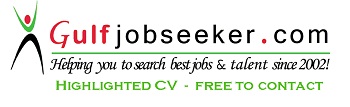 GULFAM HUSSAIN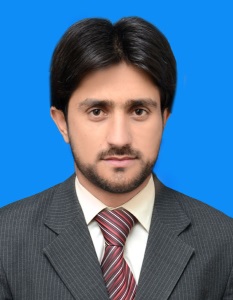 (BE Electrical Engineer)gulfi89@gmail.comCareer ObjectiveI am task oriented and want to pursue my career in an organization where talent is honored. I have a comprehensive understanding of Engineering Works. I am currently looking for a suitable Electrical Engineering position.Professional ExperienceMaintenance and Operation Department of 220/132 KV GIS NTDC University Grid Station IslamabadDesignation:Substation EngineerTenure:March 2014 to December 2014Duties and ResponsibilitiesRoutine Testing of GIS 220/132 KV 8DN8 and 8DN9 Modules:Leakage Detecting Testing for GIS modulesContact Resistance Testing of Circuit breakerOpening And Closing Time Testing of Circuit breakerPurity Testing for SF6 gasDew point Testing for GIS Modules Use of Dilo Plant for Recovery, Filling and Vacuuming of GIS ModulusTesting of 250 MVA Auto and 26/20 MVA Power Transformer:Dielectric (DES) Testing of Transformer Oil through Megger SetMegger Insulation TestingTransformer TTR TestPreventive Maintenance and New Installation Testing at Grid Station:Earth Resistance and Resistivity Testing Megger Insulation Testing for CBs, Cables , Insulator Micro ohm meter Testing for BusbarMoisture Testing on Cable InsulationContinuity Testing of Cable by OhmmeterAC/DC High Pot Testing on CablesInstallation of Station Batteries and Preventive Maintenance Responsibilities:Specific Gravity and Voltage Testing of Batteries of 110V and 220V BanksChecking and Verifying of Boosting and Float Charging of Rectifier SystemReplacement Method of Damage cells in Battery BanksSafety Precautions Procedures  Knowledge about factors Affecting Batteries lifeWeekly Maintenance of Batteries Banks Preventive Maintenance Procedures and Measures in Grid Station:Reconditioning and Reclamation of Insulating oil for TransformerVisual Inspection of both Auto and Power TransformersTaking Counter Readings of Lighting Arresters and Tape changersWeakly Inspection of Grounding Systems of  Station and finding any Hotspot if anyCoordinated with Staff Members and Monitored all Maintenance Services while Ensuring SafetyChecking Oil Level, Cooling System, Silica Gel Condition of TransformersOperation and P&I Key Responsibilities:Switching Operations at substationsKnowledge about  Operation of various types of RelaysFamiliarity and having Strong Knowledge of all Types of Relays in GISMeasuring and recording daily and hourly frequency, voltages, power factor and energy consumptionM/s. JAFFER Brothers (Private) Limited (JBL), IslamabadDesignation:  Trainee Site EngineerTenure:January 2014 to March 2014Duties and Responsibilities:Lighting systemElectrical Ducts LayoutNew Cable TestsInspection for any faults or problems and trouble shootingTo supervise activities regarding laying of 11 KV cable Done different projects regarding power for Telecom companies such as power swap, power surveyGood Knowledge about DEWA Regulations and Specifications for LV and HVEducation2010-2013    	B.E Electrical Engineering		Mehran University of Engineering & Technology Jamshoro, Pakistan	2007-2009		H.S.S.C Pre-Engineering		Boardof Intermediate & Secondary Education Peshawar2005-2006		Matriculation		Board of Intermediate & Secondary Education KohatComputer SkillsOperating systems:	Windows 8/7/XP/VistaSoftware packages:	MATLAB, MS Word, Power Point, Excel, Power World Simulator, MS Visio, AutoCAD Electrical and Adobe Photoshop.Interpersonal SkillsWorked as Team leader during final year ThesisHighly developed interpersonal skills with an ability to work with multicultural and multidisciplinary teams.Ability to work both independently and as a team playerExcellent communication skills (written and verbal)Dynamic leadership qualitiesExcellent analytical and motivational skillsFluent in English, UrduPersonal Info  Visa Status:                    Visit Visa   Skype ID:			gulfi89  Marital Status:		SingleReferencesReferences will be provided on request.